„Tento projekt bol realizovaný s podporou EURÓPSKEJ ÚNIE“  Miesto realizácie projektu:Ul. Tehelná – bývalý hospodársky dvor, k.ú. Čemerné Názov projektu:Zvýšenie energetickej efektívnosti stolárskej dielne spoločnosti VADIN s.r.o. Stručný opis projektu:Cieľom projektu je úsporami nákladov na tepelnú energiu zvýšiť konkurencieschopnosť spoločnosti prostredníctvom zníženia energetickej náročnosti dielneŠpecifické ciele: oprava technicky a morálne zastaranej stolárskej dielne, ktorá zníži energetickú náročnosť budovy prostredníctvom zateplenia 827,49 m2 plochy,rekonštrukcia vykurovacieho systému - získaním 6,950 MWh/rok úspory PEZ,rekonštrukcia systémov osvetlenia - získaním úspory PEZ – 0,586 MWh/rok,rekonštrukcia existujúceho energetického zariadenia - kotolne – výmenou 1 starého kotla za nový.  Východiskový stav: zvýšenie konkurencieschopnosti spoločnosti prostredníctvom zníženia energetickej náročnosti dielne. Počet technicky zhodnotených zariadení = 1. Stav po realizácii projektu:Výsledkom projektu je zrealizovanie 3 logických celkov pozostávajúcich z týchto častí:Logický celok č. 1: Stavebné práce v stolárskej dielni,Logický celok č. 2: Modernizácia vykurovacieho systému a kotolne,Logický celok č. 3: Modernizácia systému osvetlenia.Názov a sídlo prijímateľa:VADIN s.r.o.Zámutov 168, 094 15 ZámutovDátum začatia realizácie projektu:13.03.2015  Dátum skončenie realizácie projektu:30.11.2015Logo operačného programu:Názov riadiaceho orgánu:Ministerstvo hospodárstva SR v zastúpení: Slovenská inovačná a energetická agentúra Odkaz na internetové stránky riadiaceho orgánu a daného operačného programu:www.economy.gov.sk        www.opkahr.sk         www.siea.gov.skVýška poskytnutého príspevku:127 802,40 €Fotodokumentácia Stavebné práce v stolárskej dielni Vykurovací systém a kotolňa Modernizácia osvetlenia 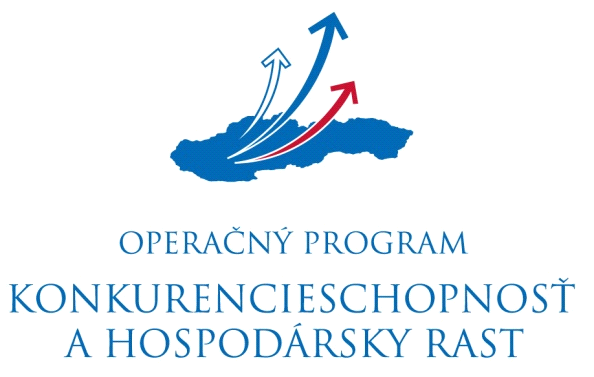 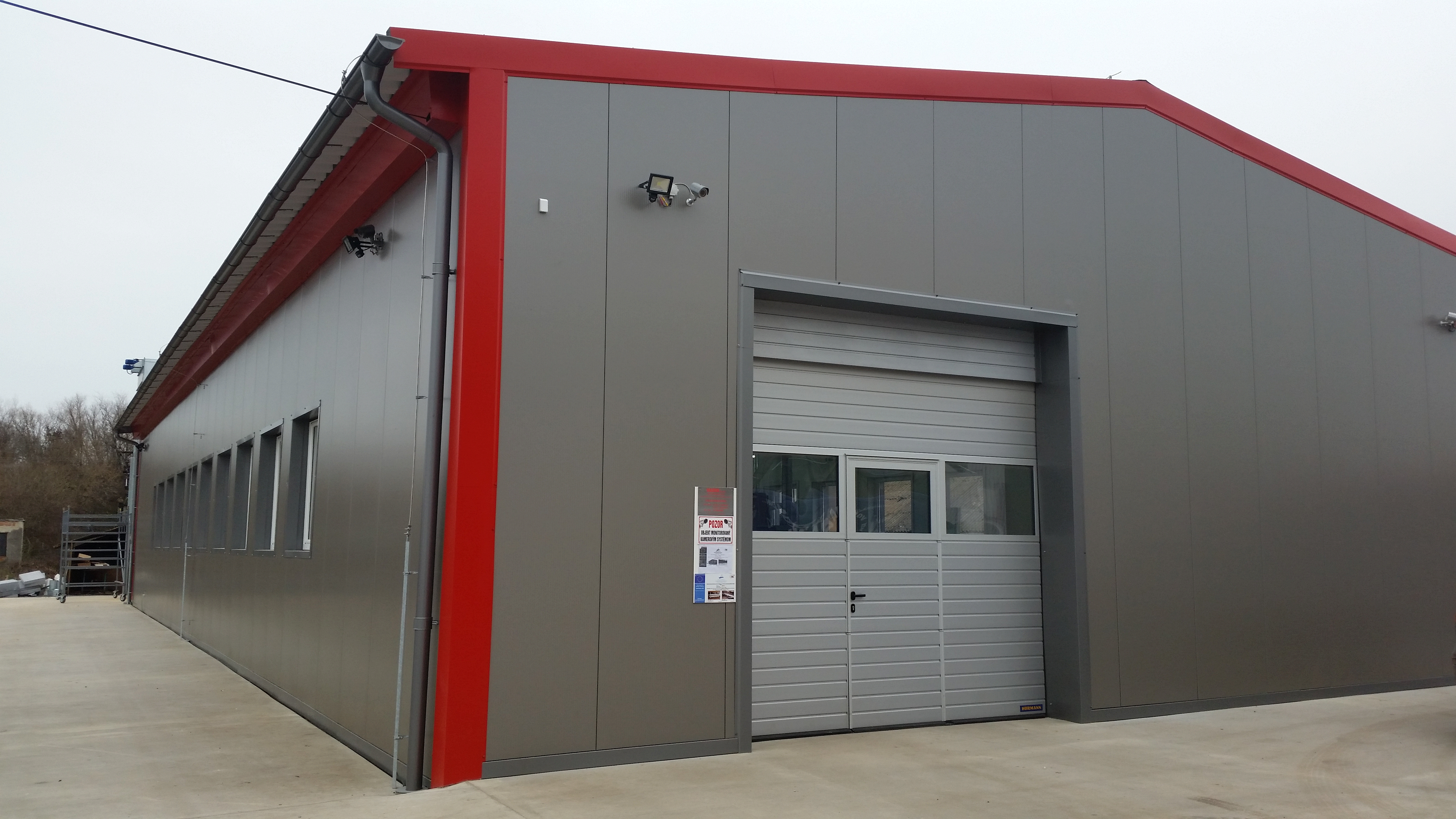 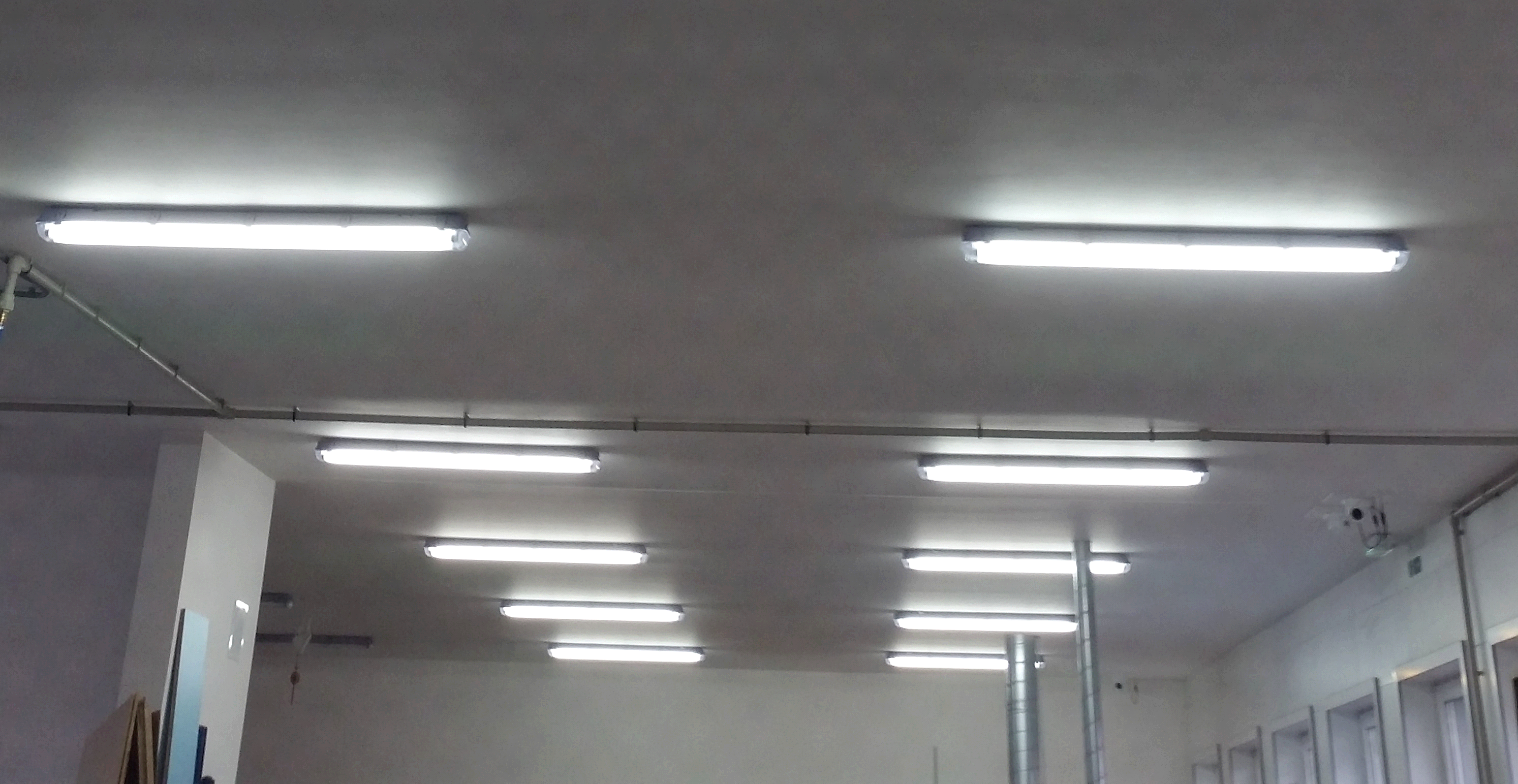 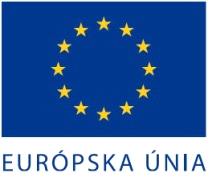 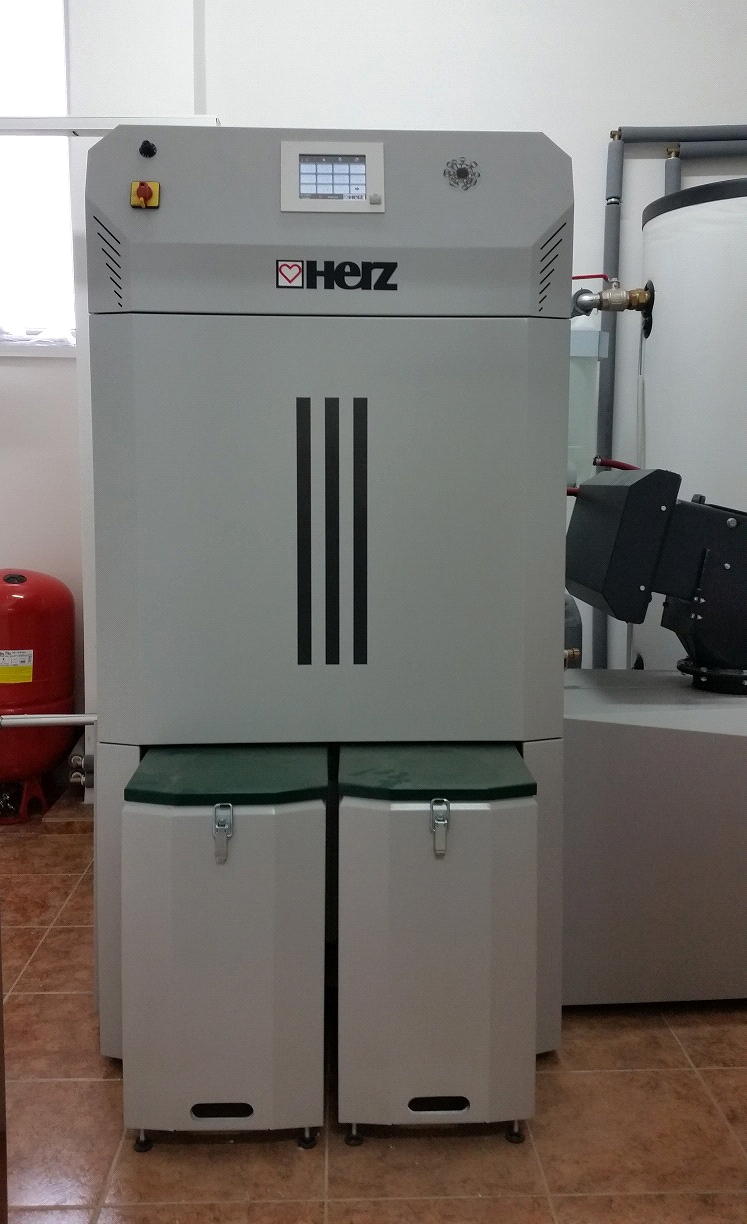 